	С 1 февраля вступает в силу закон, благодаря которому в выписках из Единого госреестра недвижимости появится информация о том, что квартира расположена в аварийном доме. 	ЕГРН будет пополняться этими сведениями постепенно. С 1 февраля региональные и муниципальные органы власти должны будут при признании многоквартирного дома, жилого помещения аварийным и непригодным для проживания направлять в Росреестр сведения о таких решениях.	Сведения о многоквартирных домах и жилых помещениях, признанных ранее аварийными или непригодными для проживания, должны быть направлены в органы регистрации прав компетентными службами до 1 июля 2022 года.	«Нововведение позволит защитить интересы граждан, а также обезопасить их от покупки непригодного жилья», - подчеркнул замруководителя Управления Росреестра по Курской области Александр Емельянов. 	Напомним, заказать выписку из ЕГРН можно в бумажном виде, путем подачи заявления в любой офис МФЦ, или в электронном виде, воспользовавшись онлайн-сервисами Росреестра или Единым порталом государственных и муниципальных услуг.С уважением, Пресс-служба Управления Росреестра по Курской области Тел.: +7 (4712) 52-92-75моб.: 8 (919) 213-05-38Bashkeyeva@r46.rosreestr.ruМы в Instagram: https://www.instagram.com/rosreestr46/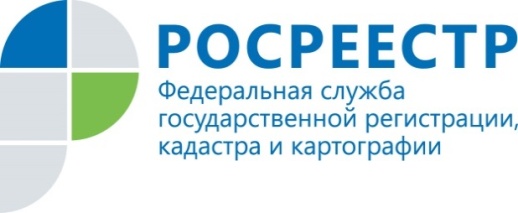 ЕГРН дополнится сведениями об аварийности жилья